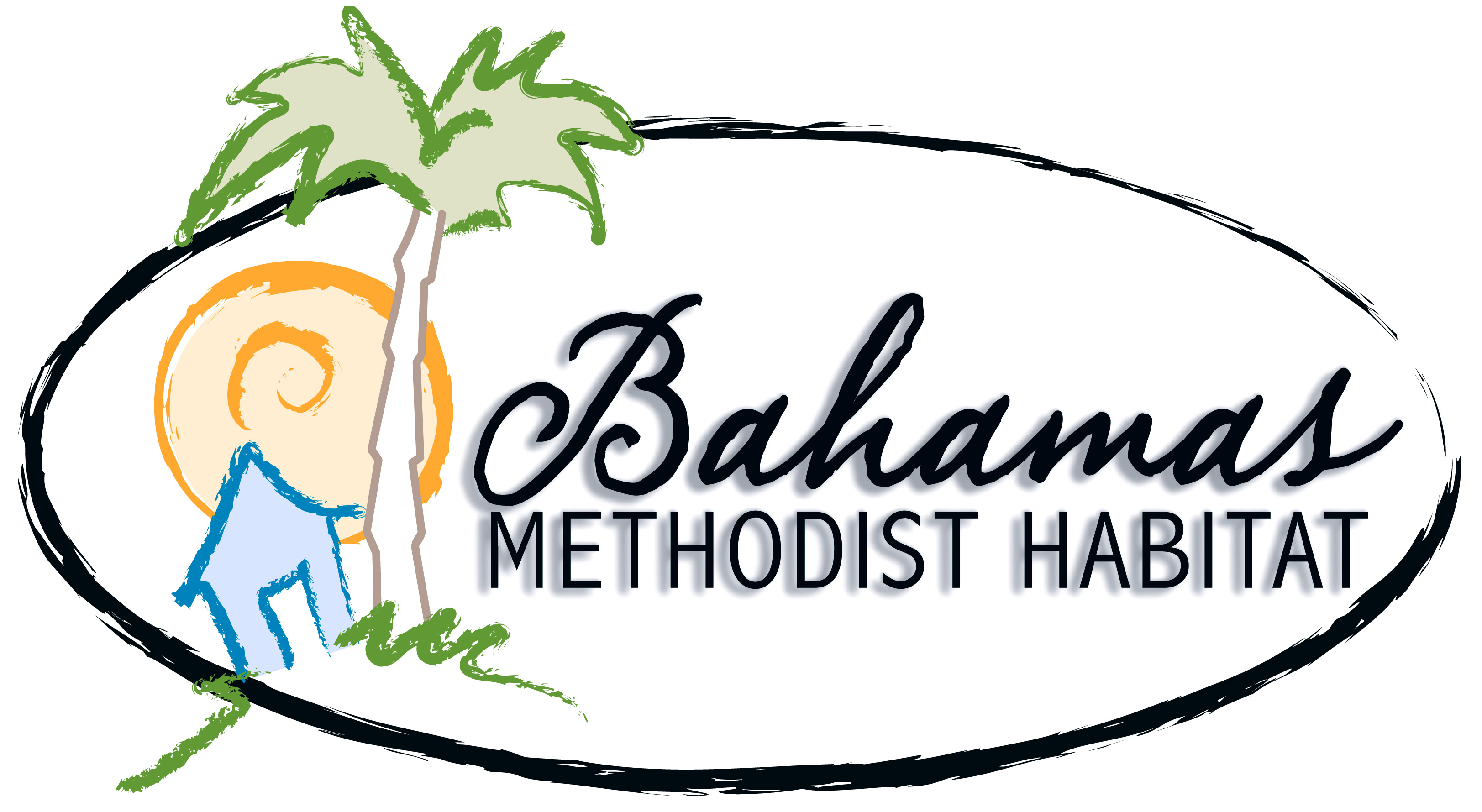 Dear BMH Applicant,Thank you for applying for the 2013 BMH Summer Internship ministry. We are excited that we have grown to the point as a ministry that we need others to serve along side our Staff and we have taken the steps to give you that opportunity. We are grateful for your support in the past and as we look into the future, we are grateful for your interest in taking BMH to the next level.We have put together this packet so you have a realistic view and expectation of your time with us. Please read the information then fill out and return the application by email to methodisthabitat@gmail.com. We will then arrange and host a Skype or Phone Interview with each qualified applicant after we receive your application and recommendations. It is exciting to look at the next year with Hope, Joy and Love knowing that we will be able to serve more families in need with extra helping hands. Those ‘in need’ will range from families here in The Bahamas that have no running water or live under a leaky roof to our volunteers from the respective homes that live in broken homes or need a renewed outlook on life. You will be a major factor in serving them in whatever way God calls you through BMH. We ask that you be open to that calling and thank you again for your willingness to join us while we Love and Serve God throughout The Bahamas. 
							Peace and Love.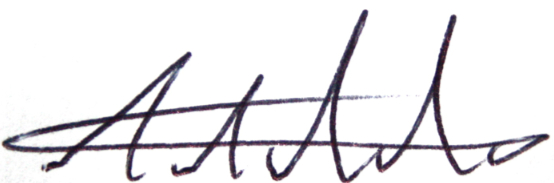 Abraham McIntyre
DirectorExpectations:Throughout the year we have volunteers come to serve with BMH. LTV’s are present to minister and serve the weekly volunteers while connecting with the community. We love to have our LTV’s use their God given gifts and talents to enhance the ministry. We will empower you to use your gifts by leading worship, teaching bible study, working in the office or out on a work site, repairing things around Camp, creating videos, snapping photos, helping in the garden, or leading the after school program, etc. On top of using your individual gifts we will also expect that you share in daily chores around Camp such as assisting with laundry, kitchen duties, getting water, helping in the garden, cleaning vehicles, and leading evening activities amongst a host of other tasks that are needed to ensure the ministry runs smoothly for our volunteers and staff.BMH Expects all LTV’s to:Must be at least 19 or one year out of collegeBe able to attend a Staff Training, Orientation and DebriefShow Christ’s love to all they encounterFollow the rules and regulations of BMHHave honest communication about your needs Be an active part of the BMH teamInterns can Expect BMH to provide:A safe place to learn, serve and growAn opportunity to explore and utilize the gifts God has given youConversations about ministry, mission, and God’s workEnvironmental Expectations:
 	It is HOT and BUGGY in The Bahamas! You are going to sweat a lot and if you’re not careful you will become dehydrated and sunburned. You must take care of your body while you are here. If hot, buggy and sweaty are not adjectives that you would like to use to describe your summer internship, this might not be the place for you to serve. This warning is not to scare you away, simply to be realistic with the environmental conditions that you will face on a daily basis if you are selected. There is also a beautiful ocean and sea that are incredible but also must be respected for their beauty and danger.     
  	Eleuthera is also a very quite island with not much going on in regards to social interaction as compared to your hometown. You will have your hands full with tasks and opportunities in regards to the ministry and community interaction but you will also have days off and down time that you will be expected to ‘entertain’ and be okay with being by yourself; as the rest of the staff works through their schedule. This experience will give you the opportunity to grow in your faith within the larger community and while you spend time alone. Embrace the solitude and be open to what God has in store for you.Travel to and from The Bahamas:LTV’s are responsible for providing your own transportation to and from Camp Symonette. You will need to fly into Governor’s Harbor Airport (GHB) on the island of Eleuthera. You will work with our Volunteer Coordinator Brenda to arrange air travel.
          Financial Support and Budgeting:The LTV is a volunteer position, so there is no salary or funding available to assist you. We have systems though in place to assist you in raising your own financial support if you need it to cover your financial obligations while in The Bahamas or back home. We have faith that your family, friends, home church and community will partner with your efforts in The Bahamas by supporting you financially.  BMH will provide:On-island transportation related to the ministryHousingMeals when volunteer groups are at CampCell phone for ministry communicationsShared ministry computer for ministry work and personal communicationsWhat you will need to provide as an Intern:Transportation to and from EleutheraInternational Evacuation Insurance (www.UMVIM.org)Food on the weekends when no groups are at Camp (Saturday lunch-Sunday lunch) and during Prep WeekPersonal supplies such as laundry detergent, international calling plan, personal items, snacks, etc. and laptop, if you want to bring itOn average we find that most people can live at Camp for $30 or less a week when there is a group at Camp. During Prep Week you will need $50-$75. Every person is different and your budget depends on how much you eat, if you cook yourself, or go out to eat. Lodging:BMH will provide a safe and secure accommodations for you to stay in while you are serving in The Bahamas. Please be prepared to share living space with other Interns and possibly volunteers. In the case of disaster or new programming, volunteers and interns may be asked to stay on different islands and in different housing situations. Prime yourself to be flexible and ready to go wherever your helping hands are needed most.Communication:The main way to communicate with friends and family at home is via the Internet and Skype. US cell phone plans are very expensive to use in The Bahamas ($2/minute).  There is wi-fi at Camp and works 90% of the time. If you are asked to go to another island we cannot always promise that there will be Internet access. Be aware that living in the islands means the Internet is not always working and can go out for an hour or a couple of days with no notice…or explanation.BMH Contacts:		Bahamas Line: 	1-242-335-6210  United States Line: 	1-931-230-7771 Fax: 1-931-229-1108 
	Website: MethodistHabitat.orgEmail: MethodistHabitat@gmail.com Skype: MethodistHabitatBahamas Mailing AddressBahamas Methodist Habitat - Camp SymonetteP.O. Box # EL-25803James’ Cistern, Eleuthera, BahamasUnited States Mailing Address*Bahamas Methodist Habitat - GHB 	Agape Flights Acct# 18693To: Abraham McIntyre c/o YOUR NAME 100 Airport Avenue, Venice, FL 34285
*Family and Friends that are sending mail or care packages during your stay need to send them to the Agape address. Please be sure to note that it takes on average 3 weeks or longer to get mail.The History of BMH:BMH has been the Disaster Management Outreach ministry of the Bahamas Conference of the Methodist Church (BCMC) since its response to Hurricane Andrew in 1992. On a year round basis, BMH coordinates volunteer teams to serve low-income families in The Bahamas. We recruit volunteer teams from different denominations, age groups, skill levels, and backgrounds. These teams can expect to interact with those who call these islands home on their worksite and in the community through sports, bible studies, cultural exchange opportunities, and worship services.We are dedicated to loving God and serving those who have been affected by all types of disasters as well as substandard housing conditions. We take on projects ranging in size from painting bedrooms to building new homes. Our goal is to improve the living condition and lifestyle for those in need. We accomplish this by offering transformative experiences for volunteers and homeowners alike by sharing and receiving the Love of Christ. Our hope is that volunteer teams will go into the world with an inspiration for creating ways to be involved in their own community. Homeowners will come through the experience with safe living conditions, renewed motivation and hope.BMH is based out of Camp Symonette in James Cistern, Eleuthera, and have extend our services to Abaco, Andros, Grand Bahamas, Cat Island, Current Island, New Providence (Nassau), and Ragged Island. We have also served in the Turks and Caicos, Haiti and the United States in the past three years. Thank you:If you have further questions, please contact Brenda Thompson via email or phone.Personal InformationName:		_____________________________________________________________Gender	:	Male ___	Female ___	   	D.O.B.: ________________________Address:	_____________________________________________________________      _____________________________________________________________Permanent Address:  													_____________________________________________________________		_____________________________________________________________Phone:		______-______-_______ (Home) ______-_______-_______ (Cell)Email address:	_____________________________________________________________What dates are you hoping to serve with BMH? When would you like to start and how long?
________________________________________________________________________________________________________________________________________________________Emergency Contact: Name: _____________________________________  Relation: _______________________Phone: _____-_____-_______ (Home)           _____-_____-_______ (Cell)Email: _____________________________________________________________________Are you a student? 	Yes  	No 	What year? ____________School name & location: ______________________________________________________What is your home church name? _______________________________________________Are you a member? 	Yes        No      How long?  ___________ Yrs  Name of Senior Pastor: _______________________________________________________Church Phone:	_____-_____-_______    E-mail ____________________________________Have you been to Eleuthera before? If so when? ___________________________________Are you willing to submit to the leadership of BMH and to the rules that have been 
established for the appropriate conduct of summer intern staff?   Yes    NoSignature:	______________________________________________________________  Date:		________________Please answer the following questions.Be completely honest in all your answers. We want to know the real YOU. Do not impress us with your words, just your honesty.General Self Evaluation:How do you rate yourself in these areas? (1 = poor / 5= excellent) Ability to take direction           1  2  3  4  5 	  	Teachable attitude    	            1  2  3  4  5Ability to take initiative           1  2  3  4  5   		Flexibility/adaptability 	            1  2  3  4  5Reliability & responsibility       1  2  3  4  5  		Ability to handle stress	            1  2  3  4  5  Spiritual leadership ability        1  2  3  4  5 		Ability to work with others            1  2  3  4  5Ability to relate to others	       1  2  3  4  5		Ability to delegate responsibility    1  2  3  4  5 
Detailed Response Questions:Why do you sense God directing you toward this ministry opportunity and what do you desire to gain from the experience?Please describe your past Mission/Service experiences, internationally and locally.Please list your specific strengths and weaknesses (gift, talents, spiritual and other) and how you hope to use them during your time of service with BMH.List ways that you have proven flexible, adaptable and culturally sensitivity in your life; three attributes essential to ministry at BMH.Please state any concerns you have about serving with a ministry in another country, and how you will deal with those concerns while here.If you could be any Super Hero, who would you be, what power would you posses and how would you change the world with your powers?Please e-mail your completed LTV application and any additional questions to: MethodistHabitat@gmail.comReferences:Please provide the names of three people who know you well and would be willing to recommend you to serve with BMH.  We suggest a spiritual leader (mentor, small group leader, pastor), past employer and a co-worker. Name:	______________________________  	Phone:	______-______-_________Email: _______________________________	Relation: _____________________
Name:	______________________________  	Phone:	______-______-_________Email: _______________________________	Relation: _____________________
Name:	______________________________  	Phone:	______-______-_________Email: _______________________________	Relation: _____________________Please forward the attached Reference Questionnaire and ask them to Complete and Return the form to BMH at MethodistHabitat@gmail.com Dear Candidate Reference,	Thank you for taking the time to share your stories, support and love for our Intern Candidate. We look forward to reviewing your thoughts and may call on you for further information regarding your candidate. We again thank you. 
Candidate Name: ___________________________________________________________Your Name: ________________________________________________________________Address / P.O. Box: __________________________________________________________City:______________________________________ State:_________ Zip:______________Phone:_____________________________  Email:_________________________________Your Relationship:___________  How long have you known the Candidate? __________General Evaluation:How do you rate the LTV Candidate in the following areas? (1 = poor / 5 = excellent)Ability to take direction         	1  2  3  4  5 	  	Teachable attitude    	           	1  2  3  4  5Ability to take initiative        	1  2  3  4  5      	Flexibility/adaptability 	1  2  3  4  5Reliability & responsibility  	1  2  3  4  5  		Ability to handle stress	1  2  3  4  5  Spiritual leadership ability      1  2  3  4  5 		Ability to work with others	1  2  3  4  5Ability to relate to others	1  2  3  4  5		Ability to delegate 		1  2  3  4  5 Detailed Response Questions:Please give an example of a time in which you witnessed the candidate problem-solve in a stressful environment.Please list the strengths and weaknesses (spiritual and other) of the candidate and how these would be applicable for their service at BMH.How will candidate’s relationship with Christ effect and shape their time at BMH?List ways that you are aware of that candidate has proven flexibility, adaptability and cultural sensitivity; three attributes essential to ministry at BMH.Please give an example of a time in which the candidate showed initiative by independently identifying a problem and solving it effectively.Please state any reason, in your opinion; candidate would not be a good LTV choice.On a scale of 1 to 10, please rate candidate’s ability to be a long term volunteer with BMH, and please be specific in justifying your answer. Please e-mail completed answers with “Candidate’s Name / Reference” as the Subject to MethodistHabitat@gmail.com. Thank you for your support and interest in BMH.